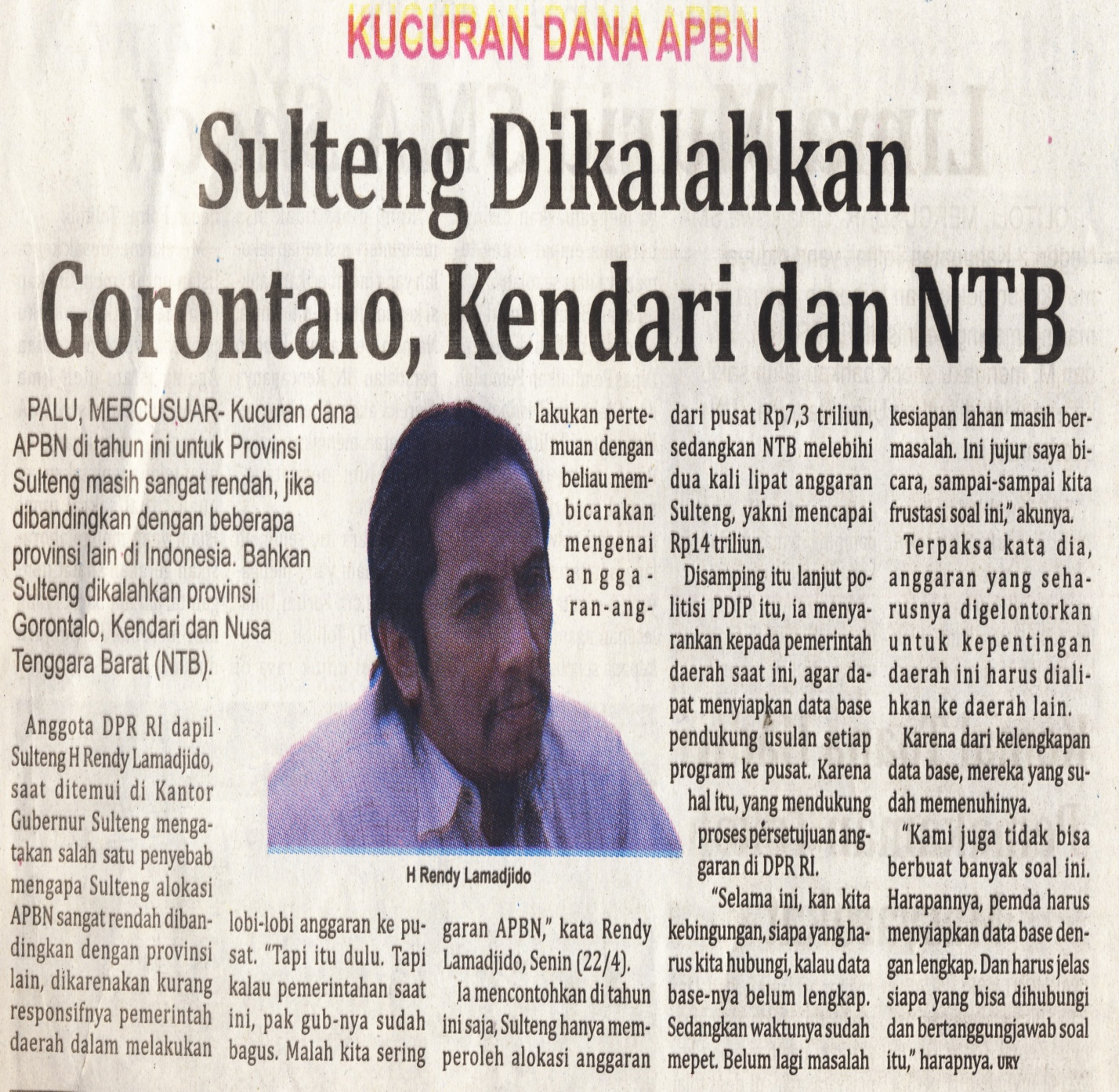 Harian    	:MercusuarKasubaudSulteng IHari, tanggal:Selasa, 23 April 2013KasubaudSulteng IKeterangan:Halaman 13 Kolom  1-5;KasubaudSulteng IEntitas:Provinsi Sulawesi TengahKasubaudSulteng I